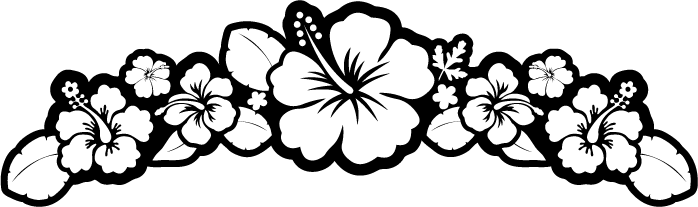 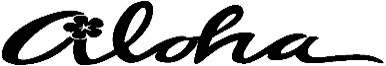 Nancy Young’s 19th AnnualYoung Daughters DanceFriday, February 23rd, 20187:00pm-9:00pmAdmissions-$12 per adult- Advance orders are appreciated, but we will also sell tickets at the door.Dance is for current Nancy Young Girls and ONE adult (mom, dad, grandmother, grandfather, aunt, uncle)Pre-order flower hair clip for $4 or purchase one at the door for $5. The clip will be given at the dance.  A limited number of hair clips will be for sale at the door. This year for pictures Big Hugs Photo Booth will be offering their services in which pictures will be printed and given to you right after they are taken.  There will also be a link given in which you can purchase more pictures.If you have questions or would like to volunteer for the Daughter Dance please contact Sharon Sidell at smiely21@yahoo.comPlease write clearly and return bottom portion with your payment by February 16 